Plateau de jeu d’inégalité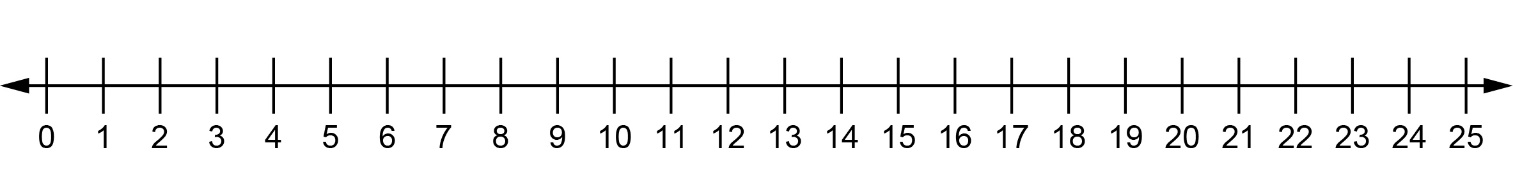 